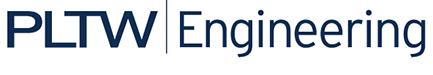 Activity 3.2.6 Beam DesignIntroductionBeam design is based on four important considerations: bending moment, shear, deflection, and cost. Once the design loads have been determined and the beam has been analyzed to determine the resulting internal shear forces and bending moments imposed, a structural engineer can select a cost-effective beam design that will provide sufficient shear and bending strength and adequate stiffness to limit deflection to acceptable limits.  Beam design methods are dictated by building codes and standards and require the inclusion of a factor of safety. Therefore, the beam design selected must possess more strength than required to resist the imposed loads.In this activity you will design floor framing (beams and girders) for a hotel.EquipmentPencilCalculatorComputer with Internet accessWebsite: http://www.structural-drafting-net-expert.com/ Activity 3.2.4 Beam Analysis Short Cuts (completed)MD Solids softwareProcedureThe Partial Second Floor Framing Plan for a new hotel is given below. The second floor will be used for conference space. Design the following floor framing members for the hotel structure.Interior beamExterior beamGirder on column line 3Girder on column line 5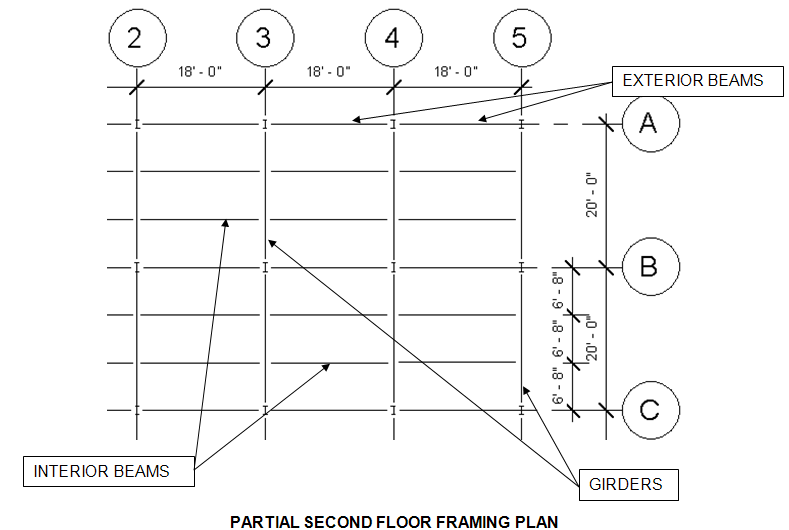 Criteria The following data is to be used for design of the floor framing:Dead load = 50 psfAssume the weight of the floor beams and girders are included in the dead loadFloor live load = 100 psf (Hotels—Public space per IBC table 1607.1)Fy = 50,000 psiThe floor will support a plaster ceilingNote: E = 29,000,000 psi for structural steelComplete the following for each beam and girder using the Allowable Strength Design method. You must show all work and include proper units for full credit.Calculate the loadingCreate a beam diagramCalculate end reactionsCalculate the maximum momentCalculate the required nominal momentCalculate required plastic section modulusChoose an efficient steel wide flange to safely carry the loadCheck shear capacityCalculate deflection limitsCheck deflection using beam formula; if necessary, revise member choice and recalculate deflectionChoose final design; prove that the revised choice is sufficient to carry bending moment and shearInterior BeamInclude the loading and beam diagrams. .Simple Beam- Uniformly Distributed Loads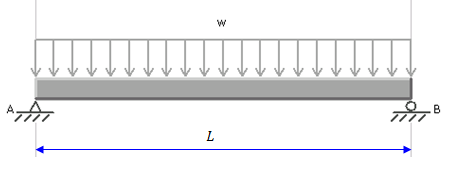 WDL = (50 lb/ft2) (6.67 ft) = 333.5 plfWLL = (100 lb/ft2) (6.67 ft) = 666.67 plf	W = WDL + WLL = 333.5 + 666.67 = 1,000.17 plf = 1,000 plfCalculate the end reaction and maximum moment.R =  =  = = 9,000 lbM =   =   =  =  = 40,500 ft*lbCalculate the required nominal moment.Mn  MaΩb = (40,500 ft*lb)(1.67) = 67,635 ft*lbDetermine the required plastic section modulus and select an efficient wide flange.Mn = FyZx = Zx  (67,635 ft*lb (12in/ 1 ft) / 50,000 (lb/in2) = 16.2324W10x17Zx = 18.7 in3Ix = 81.9 in4d = 10.11 intw = 0.24 inCheck the shear strength.Vn  VaΩv  (9,000 lb)(1.5) = 13,500 lb	Vn = 0.6Fydtw = 0.6(50,000(lb/in2)(10.11 in)(0.24 in) = 72,792 lb  13,500 lb	GoodCalculate deflection limits. ∆DL+LL ≤ L/240 = (18 ft)(12in/1ft) / 240 = 0.9∆LL ≤ L/360 = (18ft* (12 in/1ft))/ 360 = 0.6 inCalculate actual deflections.∆DL+LL =  =  = 0.99 in  Not Good∆LL =  =  = 0.66 in  Not GoodSelect a final design.	W10x19Exterior BeamInclude the loading and beam diagrams.Simple Beam- Uniformly Distributed LoadsWDL = (50 lb/ft2) (3.33 ft) = 166.55 lb/ft = 166.5 plfWLL = (100 lb/ft2) (3.33 ft) = 333.33 lb/ft = 333 plf	W = WDL + WLL = 166.5 plf +333 plf = 499.5 plf (500 plf)Calculate the end reaction and maximum moment.R = wL/2 = ((500 lb/ft)(18 ft)) /2 = 9,000/2 = 4,500 lbM = wL2/8 = ((500 lb/ft)(182 ft)) /8 = 20,250 ft*lbCalculate the required nominal moment.Mn  MaΩb = (20,250 ft*lb)(1.67) = 33818 ft*lbDetermine the required plastic section modulus and select an efficient wide flange.Mn = FyZx = Zx  (33818 ft*lb x (12in./1ft)) / (50,000 lb/in2) = 8.1 in3W10x12Zx = 12.6 in3 Ix = 53.8 in4d = 9.87 intw = 0.19 inCheck the shear strength.Vn  VaΩv  (4500 lb)(1.5) = 6,750 lbVn = 0.6Fydtw = 0.6(50,000 lb/in2)(9.87 in)(0.19 in) = 56,259 lb 6,750 lbsGoodCalculate deflection limits.∆DL+LL ≤ L/240 = (18ft * (12 in/1ft))/ 240 = 0.9 in∆LL ≤ L/360 = (18ft* (12 in/1ft))/ 360 = 0.6 inCalculate actual deflections.∆DL+LL =  =  = 0.76 in  Good	∆LL =  =  = 0.50 in  GoodSelect a final design.W10x12Girder on Column Line 3Include the loading and beam diagrams. Simple Beam – Two Equal Concentrated Loads – Symmetrically Placed and Uniformly Distributed Load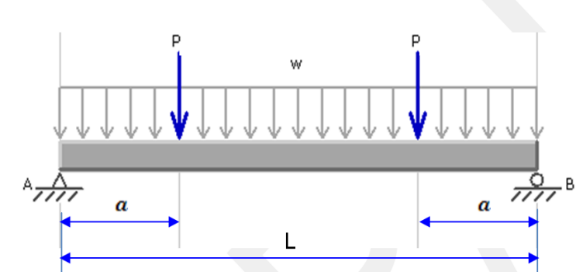 	P = 9,000 lb from left + 9,000 from right = 18,000 lbCalculate the end reaction and maximum moment.R = P = 18,000lb	M = Pa = (18,000lb)(6.67ft) = 120,060 ft*lbCalculate the required nominal moment.Mn  MaΩb = (120,060 ft*lb)(1.67) = 200,500 ft*lbDetermine the required plastic section modulus and select an efficient wide flange.Mn = FyZx = Zx  (200,500 ft*lb)(12in/1ft) / (50,000 lb/in2) = 58.12 in3W16x31Zx = 54 in3Ix = 375 in4d = 15.88 intw = 0.275 inCheck the shear strength.Vn  VaΩv  (18,000 lb)(1.5) = 27,000 lbVn = 0.6Fydtw = 0.6(50,000 lb/in2)(15.88 in)(0.275 in) = 131,010  27,000 GoodCalculate deflection limits. ∆DL+LL ≤ L/240 = (20ft * (12 in/1ft))/ 240 = 1 in∆LL ≤ L/360 = (20ft * (12 in)) / 360 = 0.67 inCalculate actual deflections.∆DL+LL = (Pa/24EI)(3L2 – 4a2) =  0.811 Good∆LL = 66.67% ∆DL+LL = 0.667(0.81)= 0.54  0.67 in GoodSelect a final design.W16x31Girder on Column Line 5Include the loading and beam diagrams.Simple Beam – Two Equal Concentrated Loads – Symmetrically Placed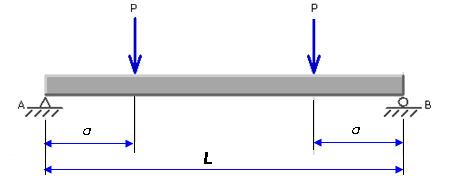 	P = 4500 lb from left + 4500 lb from right = 9000 lbCalculate the end reaction and maximum moment.R = P = 9000 lbM = Pa = (9000 lb)(6.67 ft) = 60,030 ft*lbCalculate the required nominal moment.Mn  MaΩb = (60,030 ft*lb)(1.67) = 100,250 ft*lbDetermine the required plastic section modulus and select an efficient wide flange.Mn = FyZx = Zx  (1000,250 ft*lb)(12in/1ft) / (50,000 lb/in2) =24.06 in3W12x19Zx = 24.7 in3Ix = 130 in4d = 12.16 intw = 0.235 inCheck the shear strength.Vn  VaΩv  (9,000 lb)(1.5) = 13,500 lbVn = 0.6Fydtw = 0.6(50,000 lb/in2)(12.16 in)(0.235 in) = 85,728lb ≥ 13,500 lbGoodCalculate deflection limits. ∆DL+LL ≤ L/240 = (20ft * (12 in/1ft))/ 240 = 1 in∆LL ≤ L/360 = (20ft * (12 in)) / 360 = 0.67 inCalculate actual deflections.∆DL+LL = (Pa/24EI)(3L2 – 4a2) =  1.17 1 Not GoodSelect a final designW14x22